【电子商务专业】2015版本科培养方案Undergraduate Education Plan for Specialty in E-Business(2015)最低毕业学分规定Graduation Credit Criteria培养目标与毕业要求Ⅰ Educational Objectives &Requirement培养目标本专业是集理、工、经、管、法等多学科交叉融合形成的新型专业，培养电子商务复合型高级专门人才，主要目标：身心健康，具备良好的敬业精神、互联网思维、社会责任感和职业道德，关注当代经济和社会问题，以及互联网和电子商务的最新发展。具有从事电子商务领域科学研究和实践所需的数学、信息技术、经济学、管理学和法学知识，具备多维分析能力，能将以上知识运用于解决电子商务问题。具有综合运用电子商务知识分析电子商务需求、设计电子商务解决方案、开发电子商务系统和进行技术实施的能力。精通电子商务产品策划、设计与运营，网络营销，电子商务服务管理。具有良好的口头和书面表达和交流沟通能力、良好的团队意识和合作精神，具有终身学习的能力。Electronic business (e-business) is a new interdiscipline involving science, technology, economics, management and laws. The aim is to educate interdisciplinary talents in the field of e-business. The main educational objectives include:Be solid physically and sound mentally with dedication to work. Be sensitive to Internet in thinking. Be able to take social responsibilities and professional ethics. Care about modern economic and societal problems and the up-to-date developments in Internet and e-business as well.Grasp the knowledge in mathematics, information technologies, economics, management and laws, which is necessitated by the e-business research and practices. Have the ability in multi-dimensional analysis. Be able to put the concerned knowledge into solving e-business issues.Have the ability in analyzing e-business requirements, designing e-business solutions, developing e-business systems and implementing solutions using the knowledge in e-business.Be proficient in e-business products planning, products designing, operations, internet marketing and service management.Be good at oral and written presentation. Possess good communication abilities, teamwork and cooperation spirit. Be able to pursue study for a life-long time.毕业要求学生掌握与电子商务相关的信息技术、经济、管理和法律的基本理论和基本知识。学生掌握本专业的基本理论知识和专业基础知识，能够利用原理性知识进行自主发现、自主设计和自主解决与电子商务相关的科学问题。具备扎实的计算机编程基础，以及对主流开发技术和工具的熟练运用能力；能够理解应用需求，设计、开发和实施电子商务/电子政务综合解决方案；能够进行产品策划与设计，网络营销分析与策划，电子商务运作与电子商务服务管理；熟练运用数据仓库与数据挖掘工具，对电子商务业务数据进行分析与挖掘，提供决策支持；理解储蓄信贷、支付结算、清算和中间业务的相关技术与管理原理，能够灵活运用电子支付工具，掌握经典的互联网金融模式并能进行策划设计；学生了解本专业的发展动态和前沿，熟悉电子商务领域的最新发展方向和商务模式。学生具有良好的思想素质、身体素质、心理素质、文化修养、社会道德和责任担当等人文素养。学生了解当代全球问题和社会问题，在电子商务设计中综合考虑经济、环境、法律、安全和伦理等制约因素。学生具有逻辑思维和辩证思维的能力，具有批判意识和求真务实的科学思维方法，具有创新意识，掌握基本的创新方法。学生掌握运用现代信息技术跟踪并获取信息的方法，熟练进行文献检索和资料查询。学生具有良好的口头和书面表达和交流能力，至少熟练掌握一门外语进行技术沟通和交流能力。具有良好的团队意识和合作精神。学生能够胜任本专业入门级的职业岗位，具备研究生课程学习所需的认知和基础能力。学生具有进行终身学习的愿望和能力，具有适应电子商务技术与模式不断创新和发展的能力。Grasp the basic theory and knowledge in information technologies, economics, management and laws concerned with e-business. Grasp the basic theoretical and professional knowledge. Be able to exploit those knowledge to discover, design and solve scientific problems concerned with e-business.Have a solid background in computer programming. Be able to use the main-stream developing technologies and tools proficiently.Be able to understand application requirements and then design develop and implement overall e-business/e-government solutions.Be able to plan and design e-business products, analyze and plan internet marketing, manage e-business operations and service.Be proficient in exploiting data warehouse and data mining tools to analyze e-business data in order to provide support in decision-making.Understand the principle and technologies concerned with savings and credits, accounts settlement, clearing and intermediary business. Be able to use e-payment tools skillfully. Grasp typical internet finance modes and be able to plan and design them.Know the developing trends and cutting-edge developments. Be familiar with the most up-to-date developing orientation and business modes.Have good qualities in thinking, body and mentality. Have good humane accomplishments in culture, social morality and responsibility.Understand modern global issues and societal issues. Be able to consider constraints in economics, environment, laws, security and ethics in e-business designing.Have the ability in logical and dialectical thinking. Be conscious of criticizing and scientific thinking. Be aware of innovation and grasp basic methods of innovation.Grasp the methods of exploiting modern information technologies to follow and acquire information.  Be proficient in literature retrieval and materials inquiry.Have good ability in oral and written presentation and communication. Be able to communicate about technologies using at least one foreign language. Have good teamwork and cooperative spirit.Be competent for preliminary professional position. Have the cognitive and basic ability required by master program study.Have the intention and ability in studying for life-long time. Be able to adapt to the continuous innovations and developments in e-business technologies and modes.附：培养目标实现矩阵Educational Objectives Realizing Matrix专业核心课程与专业特色课程II  Core Courses and Characteristic Courses专业核心课程：核心课程：电子商务概论、电子商务数据库技术、电子商务算法结构、XML与电子商务应用、电子商务程序设计、电子商务应用开发技术、计算机网络设计、电子商务安全技术、电子商务营销、电子支付与网络金融、电子商务物流与供应链管理、企业资源计划、电子商务解决方案、电子商务前沿与进展、商务数据分析等。Core Courses: An Introduction to E-Business, E-Business Database Technology, E-Business Algorithm Structure, XML and Applications in E-Business, E-Business Program Designing, E-Business Applications Development Technology, Computer Network Designing, E-Business security Technology, E-Commerce Marketing, E-Payment and Network Finance, E-Business Logistics and Supply Chain Management (SCM), Enterprise Resources Planning, E-Business Solutions, E-Business Forefronts and Developments, Business Data Analysis.专业特色课程：专业特色课程：企业经营与模拟、移动电子商务开发技术、互联网产品设计与开发、电子商务物流与供应链管理、电子商务营销、电子支付与网络金融、电子商务解决方案、电子商务前沿与进展、商务数据分析等。Characteristic Courses: Enterprise Operation Simulation, Mobile E-Business Development Technology, Internet Products Designing and Development, E-Business Logistics and SCM, E-Business Marketing, E-Payment and Network Finance, E-Business Solutions, E-Business Forefronts and Developments, Business Data Analysis.附：毕业要求实现矩阵：Requirements Realizing Matrix课程教学进程图Ⅲ  Teaching Process Map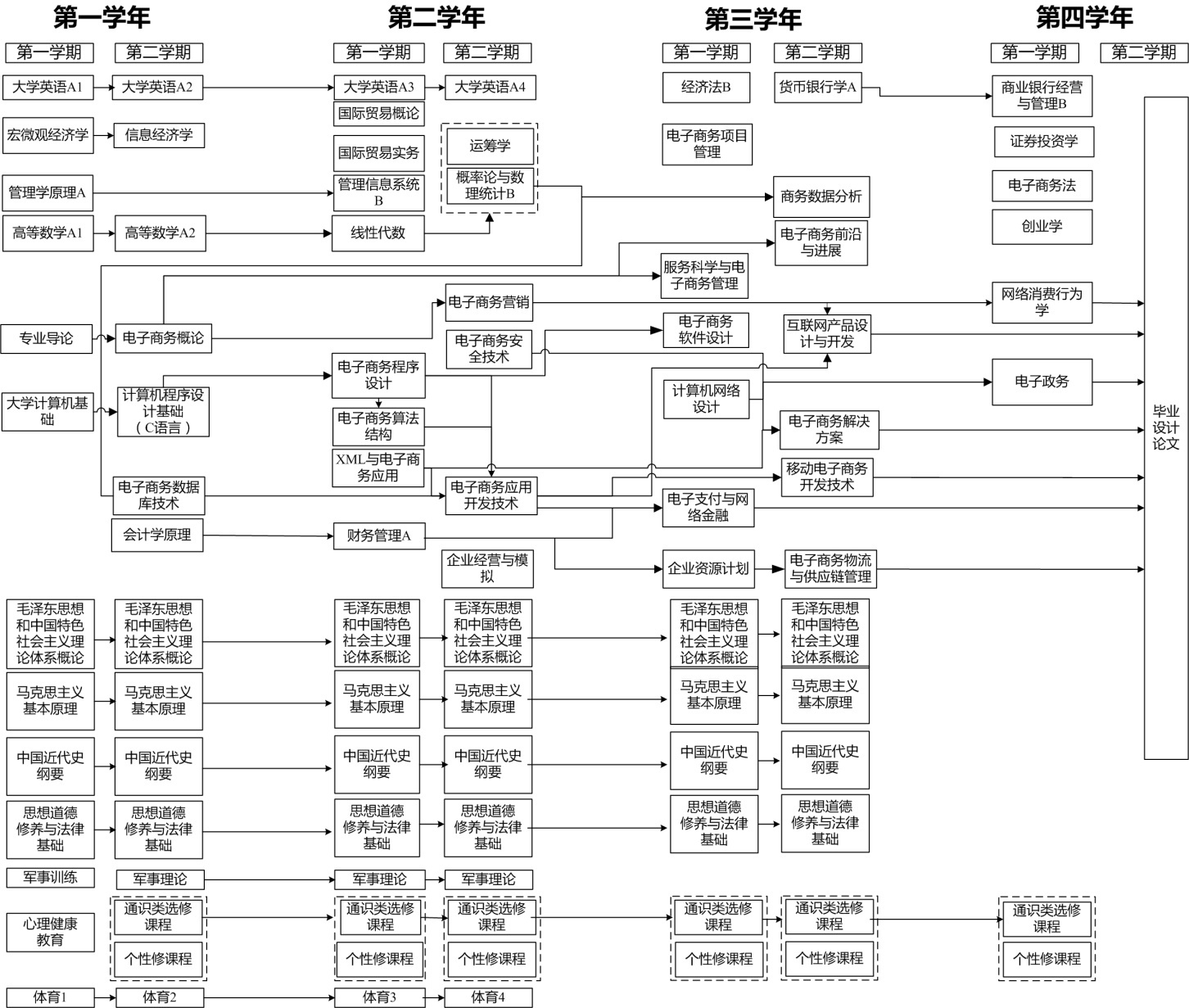 理论教学建议进程表Ⅳ  Theory Course Schedule集中性实践教学环节Ⅴ Practice Schedule修读指导Ⅵ  Recommendations on Course Studies学生在学完本专业的必修课程后，可以根据自己的兴趣和爱好，在经济学院内的四个专业的选修课中任意选学课程。学生可以根据自己的时间安排，决定选修课的修读学期。学生只要学完了本专业的必修课程、完成了实践环节，并达到了本专业规定的总学分数，即可毕业。其他专业的学生在辅修第二专业时，学完了第二专业规定的课程并完成了毕业论文后，即可获得第二学士学位。After finish the major’s required courses, the student can study any selective course in the course list of the school according to his interests and decide which term to study the course.Student can graduate after he finishes the major’s required courses and meet the credit requirement.Students in other majors who want to get the second degree must finish all required courses with star(*) on the right of the list of theory course schedule and submit graduation thesis.Students who want to get the second degree must finish 50 credits.学院教学责任人：杜伟岸专业培养方案责任人：刘平峰专业名称电子商务主干学科计算机科学与技术，经济学，管理学MajorE-BusinessMajor DisciplinesComputer Science and Technology, Economics, Management计划学制四年授予学位管理学学士Duration4 YearsDegree GrantedBachelor of Management   课程类别课程性质通识课程Public Basic Courses学科大类课程Basic Disciplinary Courses专业课程Specialized Courses个性课程Personalized Course集中性实践Practice Courses课外学分Study Credit after Class总学分TotalCredits必修课Required Courses3543.538.5\23.5\190选修课Elective Courses9\20.510\10190Objectives Requirements   培养目标1培养目标2培养目标3培养目标4培养目标5毕业要求1毕业要求2毕业要求3毕业要求4毕业要求5毕业要求6毕业要求7毕业要求8毕业要求9毕业要求10毕业要求11毕业要求12毕业要求13毕业要求14毕业要求15专业核心课程专业特色课程课程名称电子商务专业毕业要求电子商务专业毕业要求电子商务专业毕业要求电子商务专业毕业要求电子商务专业毕业要求电子商务专业毕业要求电子商务专业毕业要求电子商务专业毕业要求电子商务专业毕业要求电子商务专业毕业要求电子商务专业毕业要求电子商务专业毕业要求电子商务专业毕业要求电子商务专业毕业要求电子商务专业毕业要求专业核心课程专业特色课程课程名称（1）（2）（3）（4）（5）（6）（7）（8）（9）（10）（11）（12）（13）（14）（15）思想道德修养与法律基础中国近现代史纲要毛泽东思想和中国特色社会主义理论体系概论马克思主义基本原理军事理论心理健康教育体育大学英语大学计算机基础计算机程序设计基础(C语言)专业导论·高等数学线性代数概率论与数理统计B管理学原理A宏微观经济学会计学原理电子商务概论财务管理A信息经济学国际贸易实务电子商务营销运筹学电子商务数据库技术XML与电子商务应用电子商务程序设计电子商务算法结构电子商务应用开发技术电子商务安全技术电子商务物流与供应链管理计算机网络设计电子支付与网络金融企业资源计划电子商务前沿与进展电子商务解决方案商务数据分析企业经营与模拟服务科学与电子商务管理商业银行经营与管理B电子商务软件设计移动电子商务开发技术电子商务项目管理货币银行学A互联网产品设计与开发电子商务法网络消费者行为电子政务创业学管理信息系统B国际贸易经济法B证券投资学军事训练网络营销与网络营销策划电子商务设计与开发专业实习毕业实习毕业设计（论文）·课程类别Course Classifi-cation课程性质Course Nature课程编号Course Number课 程 名 称Course Title学分Crs学时分配 Including学时分配 Including学时分配 Including学时分配 Including学时分配 Including建议修读学期Suggested Term先修课程Prerequisite Course第二专业Second Major课程类别Course Classifi-cation课程性质Course Nature课程编号Course Number课 程 名 称Course Title学分Crs总学时Tot hrs.实验Exp.上机Ope-ration实践Prac-tice课外Extra-cur建议修读学期Suggested Term先修课程Prerequisite Course第二专业Second Major通        识        课        程        Public Basic Courses必      修      课      Required Courses4220001110思想道德修养与法律基础Morals, Ethics and Fundamentals of Law3488												1-6通        识        课        程        Public Basic Courses必      修      课      Required Courses4220002110中国近现代史纲要Outline of Chinese Contemporary and Modern History2321-6通        识        课        程        Public Basic Courses必      修      课      Required Courses4220003110毛泽东思想和中国特色社会主义理论体系概论 Introduction to Mao Zedong Thought and Socialism with Chinese Characteristics496321-6通        识        课        程        Public Basic Courses必      修      课      Required Courses4220005110马克思主义基本原理Marxism Philosophy34881-6通        识        课        程        Public Basic Courses必      修      课      Required Courses1060001110军事理论Military Theory132162-4通        识        课        程        Public Basic Courses必      修      课      Required Courses1050001130心理健康教育Mental Health Education1162通        识        课        程        Public Basic Courses必      修      课      Required Courses4210001110体育1Physical EducationⅠ1321通        识        课        程        Public Basic Courses必      修      课      Required Courses4210002110体育2Physical Education Ⅱ1322体育1通        识        课        程        Public Basic Courses必      修      课      Required Courses4210003110体育3Physical Education Ⅲ1323体育2通        识        课        程        Public Basic Courses必      修      课      Required Courses4210004110体育4Physical Education Ⅳ1324体育3通        识        课        程        Public Basic Courses必      修      课      Required Courses4030002110大学英语A1College English A 1364161通        识        课        程        Public Basic Courses必      修      课      Required Courses4030003110大学英语A2College English A Ⅱ364162大学英语A1通        识        课        程        Public Basic Courses必      修      课      Required Courses4030004110大学英语A3College English A Ⅲ364163大学英语A2通        识        课        程        Public Basic Courses必      修      课      Required Courses4030005110大学英语A4College English A Ⅳ364164大学英语A3通        识        课        程        Public Basic Courses必      修      课      Required Courses4120017110大学计算机基础Foundation of Computer232121通        识        课        程        Public Basic Courses必      修      课      Required Courses4120023110计算机程序设计基础(C语言)Fundamentals of Computer Program Design(C)348122大学计算机基础通        识        课        程        Public Basic Courses必      修      课      Required Courses通        识        课        程        Public Basic Courses必      修      课      Required Courses小    计  Subtotal小    计  Subtotal35736246464通        识        课        程        Public Basic Courses选    修    课Elective Courses创新创业类Innovation and Entrepreneurship Courses创新创业类Innovation and Entrepreneurship Courses全校学生要求至少取得9个学分，且必须选修艺术体育类课程中的艺术类相关课程，取得至少2个学分。理工科专业学生至少选修一门人文社科类或经济管理类课程，其他专业学生至少选修一门科学技术类课程。All students are required to obtain at least 9 credits, and must select art courses from Art and Physical Education Courses to obtain at least 2 credits. Science and engineering students should select at least one course from Arts and Social Science Courses or Economy and Management Courses, and other students should select at least one course from Science and Technology Courses.全校学生要求至少取得9个学分，且必须选修艺术体育类课程中的艺术类相关课程，取得至少2个学分。理工科专业学生至少选修一门人文社科类或经济管理类课程，其他专业学生至少选修一门科学技术类课程。All students are required to obtain at least 9 credits, and must select art courses from Art and Physical Education Courses to obtain at least 2 credits. Science and engineering students should select at least one course from Arts and Social Science Courses or Economy and Management Courses, and other students should select at least one course from Science and Technology Courses.全校学生要求至少取得9个学分，且必须选修艺术体育类课程中的艺术类相关课程，取得至少2个学分。理工科专业学生至少选修一门人文社科类或经济管理类课程，其他专业学生至少选修一门科学技术类课程。All students are required to obtain at least 9 credits, and must select art courses from Art and Physical Education Courses to obtain at least 2 credits. Science and engineering students should select at least one course from Arts and Social Science Courses or Economy and Management Courses, and other students should select at least one course from Science and Technology Courses.全校学生要求至少取得9个学分，且必须选修艺术体育类课程中的艺术类相关课程，取得至少2个学分。理工科专业学生至少选修一门人文社科类或经济管理类课程，其他专业学生至少选修一门科学技术类课程。All students are required to obtain at least 9 credits, and must select art courses from Art and Physical Education Courses to obtain at least 2 credits. Science and engineering students should select at least one course from Arts and Social Science Courses or Economy and Management Courses, and other students should select at least one course from Science and Technology Courses.全校学生要求至少取得9个学分，且必须选修艺术体育类课程中的艺术类相关课程，取得至少2个学分。理工科专业学生至少选修一门人文社科类或经济管理类课程，其他专业学生至少选修一门科学技术类课程。All students are required to obtain at least 9 credits, and must select art courses from Art and Physical Education Courses to obtain at least 2 credits. Science and engineering students should select at least one course from Arts and Social Science Courses or Economy and Management Courses, and other students should select at least one course from Science and Technology Courses.全校学生要求至少取得9个学分，且必须选修艺术体育类课程中的艺术类相关课程，取得至少2个学分。理工科专业学生至少选修一门人文社科类或经济管理类课程，其他专业学生至少选修一门科学技术类课程。All students are required to obtain at least 9 credits, and must select art courses from Art and Physical Education Courses to obtain at least 2 credits. Science and engineering students should select at least one course from Arts and Social Science Courses or Economy and Management Courses, and other students should select at least one course from Science and Technology Courses.全校学生要求至少取得9个学分，且必须选修艺术体育类课程中的艺术类相关课程，取得至少2个学分。理工科专业学生至少选修一门人文社科类或经济管理类课程，其他专业学生至少选修一门科学技术类课程。All students are required to obtain at least 9 credits, and must select art courses from Art and Physical Education Courses to obtain at least 2 credits. Science and engineering students should select at least one course from Arts and Social Science Courses or Economy and Management Courses, and other students should select at least one course from Science and Technology Courses.全校学生要求至少取得9个学分，且必须选修艺术体育类课程中的艺术类相关课程，取得至少2个学分。理工科专业学生至少选修一门人文社科类或经济管理类课程，其他专业学生至少选修一门科学技术类课程。All students are required to obtain at least 9 credits, and must select art courses from Art and Physical Education Courses to obtain at least 2 credits. Science and engineering students should select at least one course from Arts and Social Science Courses or Economy and Management Courses, and other students should select at least one course from Science and Technology Courses.全校学生要求至少取得9个学分，且必须选修艺术体育类课程中的艺术类相关课程，取得至少2个学分。理工科专业学生至少选修一门人文社科类或经济管理类课程，其他专业学生至少选修一门科学技术类课程。All students are required to obtain at least 9 credits, and must select art courses from Art and Physical Education Courses to obtain at least 2 credits. Science and engineering students should select at least one course from Arts and Social Science Courses or Economy and Management Courses, and other students should select at least one course from Science and Technology Courses.通        识        课        程        Public Basic Courses选    修    课Elective Courses人文社科类Arts and Social Science Courses人文社科类Arts and Social Science Courses全校学生要求至少取得9个学分，且必须选修艺术体育类课程中的艺术类相关课程，取得至少2个学分。理工科专业学生至少选修一门人文社科类或经济管理类课程，其他专业学生至少选修一门科学技术类课程。All students are required to obtain at least 9 credits, and must select art courses from Art and Physical Education Courses to obtain at least 2 credits. Science and engineering students should select at least one course from Arts and Social Science Courses or Economy and Management Courses, and other students should select at least one course from Science and Technology Courses.全校学生要求至少取得9个学分，且必须选修艺术体育类课程中的艺术类相关课程，取得至少2个学分。理工科专业学生至少选修一门人文社科类或经济管理类课程，其他专业学生至少选修一门科学技术类课程。All students are required to obtain at least 9 credits, and must select art courses from Art and Physical Education Courses to obtain at least 2 credits. Science and engineering students should select at least one course from Arts and Social Science Courses or Economy and Management Courses, and other students should select at least one course from Science and Technology Courses.全校学生要求至少取得9个学分，且必须选修艺术体育类课程中的艺术类相关课程，取得至少2个学分。理工科专业学生至少选修一门人文社科类或经济管理类课程，其他专业学生至少选修一门科学技术类课程。All students are required to obtain at least 9 credits, and must select art courses from Art and Physical Education Courses to obtain at least 2 credits. Science and engineering students should select at least one course from Arts and Social Science Courses or Economy and Management Courses, and other students should select at least one course from Science and Technology Courses.全校学生要求至少取得9个学分，且必须选修艺术体育类课程中的艺术类相关课程，取得至少2个学分。理工科专业学生至少选修一门人文社科类或经济管理类课程，其他专业学生至少选修一门科学技术类课程。All students are required to obtain at least 9 credits, and must select art courses from Art and Physical Education Courses to obtain at least 2 credits. Science and engineering students should select at least one course from Arts and Social Science Courses or Economy and Management Courses, and other students should select at least one course from Science and Technology Courses.全校学生要求至少取得9个学分，且必须选修艺术体育类课程中的艺术类相关课程，取得至少2个学分。理工科专业学生至少选修一门人文社科类或经济管理类课程，其他专业学生至少选修一门科学技术类课程。All students are required to obtain at least 9 credits, and must select art courses from Art and Physical Education Courses to obtain at least 2 credits. Science and engineering students should select at least one course from Arts and Social Science Courses or Economy and Management Courses, and other students should select at least one course from Science and Technology Courses.全校学生要求至少取得9个学分，且必须选修艺术体育类课程中的艺术类相关课程，取得至少2个学分。理工科专业学生至少选修一门人文社科类或经济管理类课程，其他专业学生至少选修一门科学技术类课程。All students are required to obtain at least 9 credits, and must select art courses from Art and Physical Education Courses to obtain at least 2 credits. Science and engineering students should select at least one course from Arts and Social Science Courses or Economy and Management Courses, and other students should select at least one course from Science and Technology Courses.全校学生要求至少取得9个学分，且必须选修艺术体育类课程中的艺术类相关课程，取得至少2个学分。理工科专业学生至少选修一门人文社科类或经济管理类课程，其他专业学生至少选修一门科学技术类课程。All students are required to obtain at least 9 credits, and must select art courses from Art and Physical Education Courses to obtain at least 2 credits. Science and engineering students should select at least one course from Arts and Social Science Courses or Economy and Management Courses, and other students should select at least one course from Science and Technology Courses.全校学生要求至少取得9个学分，且必须选修艺术体育类课程中的艺术类相关课程，取得至少2个学分。理工科专业学生至少选修一门人文社科类或经济管理类课程，其他专业学生至少选修一门科学技术类课程。All students are required to obtain at least 9 credits, and must select art courses from Art and Physical Education Courses to obtain at least 2 credits. Science and engineering students should select at least one course from Arts and Social Science Courses or Economy and Management Courses, and other students should select at least one course from Science and Technology Courses.全校学生要求至少取得9个学分，且必须选修艺术体育类课程中的艺术类相关课程，取得至少2个学分。理工科专业学生至少选修一门人文社科类或经济管理类课程，其他专业学生至少选修一门科学技术类课程。All students are required to obtain at least 9 credits, and must select art courses from Art and Physical Education Courses to obtain at least 2 credits. Science and engineering students should select at least one course from Arts and Social Science Courses or Economy and Management Courses, and other students should select at least one course from Science and Technology Courses.通        识        课        程        Public Basic Courses选    修    课Elective Courses经济管理类Economy and Management Courses经济管理类Economy and Management Courses全校学生要求至少取得9个学分，且必须选修艺术体育类课程中的艺术类相关课程，取得至少2个学分。理工科专业学生至少选修一门人文社科类或经济管理类课程，其他专业学生至少选修一门科学技术类课程。All students are required to obtain at least 9 credits, and must select art courses from Art and Physical Education Courses to obtain at least 2 credits. Science and engineering students should select at least one course from Arts and Social Science Courses or Economy and Management Courses, and other students should select at least one course from Science and Technology Courses.全校学生要求至少取得9个学分，且必须选修艺术体育类课程中的艺术类相关课程，取得至少2个学分。理工科专业学生至少选修一门人文社科类或经济管理类课程，其他专业学生至少选修一门科学技术类课程。All students are required to obtain at least 9 credits, and must select art courses from Art and Physical Education Courses to obtain at least 2 credits. Science and engineering students should select at least one course from Arts and Social Science Courses or Economy and Management Courses, and other students should select at least one course from Science and Technology Courses.全校学生要求至少取得9个学分，且必须选修艺术体育类课程中的艺术类相关课程，取得至少2个学分。理工科专业学生至少选修一门人文社科类或经济管理类课程，其他专业学生至少选修一门科学技术类课程。All students are required to obtain at least 9 credits, and must select art courses from Art and Physical Education Courses to obtain at least 2 credits. Science and engineering students should select at least one course from Arts and Social Science Courses or Economy and Management Courses, and other students should select at least one course from Science and Technology Courses.全校学生要求至少取得9个学分，且必须选修艺术体育类课程中的艺术类相关课程，取得至少2个学分。理工科专业学生至少选修一门人文社科类或经济管理类课程，其他专业学生至少选修一门科学技术类课程。All students are required to obtain at least 9 credits, and must select art courses from Art and Physical Education Courses to obtain at least 2 credits. Science and engineering students should select at least one course from Arts and Social Science Courses or Economy and Management Courses, and other students should select at least one course from Science and Technology Courses.全校学生要求至少取得9个学分，且必须选修艺术体育类课程中的艺术类相关课程，取得至少2个学分。理工科专业学生至少选修一门人文社科类或经济管理类课程，其他专业学生至少选修一门科学技术类课程。All students are required to obtain at least 9 credits, and must select art courses from Art and Physical Education Courses to obtain at least 2 credits. Science and engineering students should select at least one course from Arts and Social Science Courses or Economy and Management Courses, and other students should select at least one course from Science and Technology Courses.全校学生要求至少取得9个学分，且必须选修艺术体育类课程中的艺术类相关课程，取得至少2个学分。理工科专业学生至少选修一门人文社科类或经济管理类课程，其他专业学生至少选修一门科学技术类课程。All students are required to obtain at least 9 credits, and must select art courses from Art and Physical Education Courses to obtain at least 2 credits. Science and engineering students should select at least one course from Arts and Social Science Courses or Economy and Management Courses, and other students should select at least one course from Science and Technology Courses.全校学生要求至少取得9个学分，且必须选修艺术体育类课程中的艺术类相关课程，取得至少2个学分。理工科专业学生至少选修一门人文社科类或经济管理类课程，其他专业学生至少选修一门科学技术类课程。All students are required to obtain at least 9 credits, and must select art courses from Art and Physical Education Courses to obtain at least 2 credits. Science and engineering students should select at least one course from Arts and Social Science Courses or Economy and Management Courses, and other students should select at least one course from Science and Technology Courses.全校学生要求至少取得9个学分，且必须选修艺术体育类课程中的艺术类相关课程，取得至少2个学分。理工科专业学生至少选修一门人文社科类或经济管理类课程，其他专业学生至少选修一门科学技术类课程。All students are required to obtain at least 9 credits, and must select art courses from Art and Physical Education Courses to obtain at least 2 credits. Science and engineering students should select at least one course from Arts and Social Science Courses or Economy and Management Courses, and other students should select at least one course from Science and Technology Courses.全校学生要求至少取得9个学分，且必须选修艺术体育类课程中的艺术类相关课程，取得至少2个学分。理工科专业学生至少选修一门人文社科类或经济管理类课程，其他专业学生至少选修一门科学技术类课程。All students are required to obtain at least 9 credits, and must select art courses from Art and Physical Education Courses to obtain at least 2 credits. Science and engineering students should select at least one course from Arts and Social Science Courses or Economy and Management Courses, and other students should select at least one course from Science and Technology Courses.通        识        课        程        Public Basic Courses选    修    课Elective Courses科学技术类Science and Technology Courses科学技术类Science and Technology Courses全校学生要求至少取得9个学分，且必须选修艺术体育类课程中的艺术类相关课程，取得至少2个学分。理工科专业学生至少选修一门人文社科类或经济管理类课程，其他专业学生至少选修一门科学技术类课程。All students are required to obtain at least 9 credits, and must select art courses from Art and Physical Education Courses to obtain at least 2 credits. Science and engineering students should select at least one course from Arts and Social Science Courses or Economy and Management Courses, and other students should select at least one course from Science and Technology Courses.全校学生要求至少取得9个学分，且必须选修艺术体育类课程中的艺术类相关课程，取得至少2个学分。理工科专业学生至少选修一门人文社科类或经济管理类课程，其他专业学生至少选修一门科学技术类课程。All students are required to obtain at least 9 credits, and must select art courses from Art and Physical Education Courses to obtain at least 2 credits. Science and engineering students should select at least one course from Arts and Social Science Courses or Economy and Management Courses, and other students should select at least one course from Science and Technology Courses.全校学生要求至少取得9个学分，且必须选修艺术体育类课程中的艺术类相关课程，取得至少2个学分。理工科专业学生至少选修一门人文社科类或经济管理类课程，其他专业学生至少选修一门科学技术类课程。All students are required to obtain at least 9 credits, and must select art courses from Art and Physical Education Courses to obtain at least 2 credits. Science and engineering students should select at least one course from Arts and Social Science Courses or Economy and Management Courses, and other students should select at least one course from Science and Technology Courses.全校学生要求至少取得9个学分，且必须选修艺术体育类课程中的艺术类相关课程，取得至少2个学分。理工科专业学生至少选修一门人文社科类或经济管理类课程，其他专业学生至少选修一门科学技术类课程。All students are required to obtain at least 9 credits, and must select art courses from Art and Physical Education Courses to obtain at least 2 credits. Science and engineering students should select at least one course from Arts and Social Science Courses or Economy and Management Courses, and other students should select at least one course from Science and Technology Courses.全校学生要求至少取得9个学分，且必须选修艺术体育类课程中的艺术类相关课程，取得至少2个学分。理工科专业学生至少选修一门人文社科类或经济管理类课程，其他专业学生至少选修一门科学技术类课程。All students are required to obtain at least 9 credits, and must select art courses from Art and Physical Education Courses to obtain at least 2 credits. Science and engineering students should select at least one course from Arts and Social Science Courses or Economy and Management Courses, and other students should select at least one course from Science and Technology Courses.全校学生要求至少取得9个学分，且必须选修艺术体育类课程中的艺术类相关课程，取得至少2个学分。理工科专业学生至少选修一门人文社科类或经济管理类课程，其他专业学生至少选修一门科学技术类课程。All students are required to obtain at least 9 credits, and must select art courses from Art and Physical Education Courses to obtain at least 2 credits. Science and engineering students should select at least one course from Arts and Social Science Courses or Economy and Management Courses, and other students should select at least one course from Science and Technology Courses.全校学生要求至少取得9个学分，且必须选修艺术体育类课程中的艺术类相关课程，取得至少2个学分。理工科专业学生至少选修一门人文社科类或经济管理类课程，其他专业学生至少选修一门科学技术类课程。All students are required to obtain at least 9 credits, and must select art courses from Art and Physical Education Courses to obtain at least 2 credits. Science and engineering students should select at least one course from Arts and Social Science Courses or Economy and Management Courses, and other students should select at least one course from Science and Technology Courses.全校学生要求至少取得9个学分，且必须选修艺术体育类课程中的艺术类相关课程，取得至少2个学分。理工科专业学生至少选修一门人文社科类或经济管理类课程，其他专业学生至少选修一门科学技术类课程。All students are required to obtain at least 9 credits, and must select art courses from Art and Physical Education Courses to obtain at least 2 credits. Science and engineering students should select at least one course from Arts and Social Science Courses or Economy and Management Courses, and other students should select at least one course from Science and Technology Courses.全校学生要求至少取得9个学分，且必须选修艺术体育类课程中的艺术类相关课程，取得至少2个学分。理工科专业学生至少选修一门人文社科类或经济管理类课程，其他专业学生至少选修一门科学技术类课程。All students are required to obtain at least 9 credits, and must select art courses from Art and Physical Education Courses to obtain at least 2 credits. Science and engineering students should select at least one course from Arts and Social Science Courses or Economy and Management Courses, and other students should select at least one course from Science and Technology Courses.通        识        课        程        Public Basic Courses选    修    课Elective Courses艺术体育类Art and Physical Education Courses艺术体育类Art and Physical Education Courses全校学生要求至少取得9个学分，且必须选修艺术体育类课程中的艺术类相关课程，取得至少2个学分。理工科专业学生至少选修一门人文社科类或经济管理类课程，其他专业学生至少选修一门科学技术类课程。All students are required to obtain at least 9 credits, and must select art courses from Art and Physical Education Courses to obtain at least 2 credits. Science and engineering students should select at least one course from Arts and Social Science Courses or Economy and Management Courses, and other students should select at least one course from Science and Technology Courses.全校学生要求至少取得9个学分，且必须选修艺术体育类课程中的艺术类相关课程，取得至少2个学分。理工科专业学生至少选修一门人文社科类或经济管理类课程，其他专业学生至少选修一门科学技术类课程。All students are required to obtain at least 9 credits, and must select art courses from Art and Physical Education Courses to obtain at least 2 credits. Science and engineering students should select at least one course from Arts and Social Science Courses or Economy and Management Courses, and other students should select at least one course from Science and Technology Courses.全校学生要求至少取得9个学分，且必须选修艺术体育类课程中的艺术类相关课程，取得至少2个学分。理工科专业学生至少选修一门人文社科类或经济管理类课程，其他专业学生至少选修一门科学技术类课程。All students are required to obtain at least 9 credits, and must select art courses from Art and Physical Education Courses to obtain at least 2 credits. Science and engineering students should select at least one course from Arts and Social Science Courses or Economy and Management Courses, and other students should select at least one course from Science and Technology Courses.全校学生要求至少取得9个学分，且必须选修艺术体育类课程中的艺术类相关课程，取得至少2个学分。理工科专业学生至少选修一门人文社科类或经济管理类课程，其他专业学生至少选修一门科学技术类课程。All students are required to obtain at least 9 credits, and must select art courses from Art and Physical Education Courses to obtain at least 2 credits. Science and engineering students should select at least one course from Arts and Social Science Courses or Economy and Management Courses, and other students should select at least one course from Science and Technology Courses.全校学生要求至少取得9个学分，且必须选修艺术体育类课程中的艺术类相关课程，取得至少2个学分。理工科专业学生至少选修一门人文社科类或经济管理类课程，其他专业学生至少选修一门科学技术类课程。All students are required to obtain at least 9 credits, and must select art courses from Art and Physical Education Courses to obtain at least 2 credits. Science and engineering students should select at least one course from Arts and Social Science Courses or Economy and Management Courses, and other students should select at least one course from Science and Technology Courses.全校学生要求至少取得9个学分，且必须选修艺术体育类课程中的艺术类相关课程，取得至少2个学分。理工科专业学生至少选修一门人文社科类或经济管理类课程，其他专业学生至少选修一门科学技术类课程。All students are required to obtain at least 9 credits, and must select art courses from Art and Physical Education Courses to obtain at least 2 credits. Science and engineering students should select at least one course from Arts and Social Science Courses or Economy and Management Courses, and other students should select at least one course from Science and Technology Courses.全校学生要求至少取得9个学分，且必须选修艺术体育类课程中的艺术类相关课程，取得至少2个学分。理工科专业学生至少选修一门人文社科类或经济管理类课程，其他专业学生至少选修一门科学技术类课程。All students are required to obtain at least 9 credits, and must select art courses from Art and Physical Education Courses to obtain at least 2 credits. Science and engineering students should select at least one course from Arts and Social Science Courses or Economy and Management Courses, and other students should select at least one course from Science and Technology Courses.全校学生要求至少取得9个学分，且必须选修艺术体育类课程中的艺术类相关课程，取得至少2个学分。理工科专业学生至少选修一门人文社科类或经济管理类课程，其他专业学生至少选修一门科学技术类课程。All students are required to obtain at least 9 credits, and must select art courses from Art and Physical Education Courses to obtain at least 2 credits. Science and engineering students should select at least one course from Arts and Social Science Courses or Economy and Management Courses, and other students should select at least one course from Science and Technology Courses.全校学生要求至少取得9个学分，且必须选修艺术体育类课程中的艺术类相关课程，取得至少2个学分。理工科专业学生至少选修一门人文社科类或经济管理类课程，其他专业学生至少选修一门科学技术类课程。All students are required to obtain at least 9 credits, and must select art courses from Art and Physical Education Courses to obtain at least 2 credits. Science and engineering students should select at least one course from Arts and Social Science Courses or Economy and Management Courses, and other students should select at least one course from Science and Technology Courses.学      科      大      类      课      程      Basic Disciplinary Courses必      修      课      Required Courses4050063110高等数学A1Advanced Mathematics AⅠ5801学      科      大      类      课      程      Basic Disciplinary Courses必      修      课      Required Courses4170057110管理学原理AManagement Principle A3481学      科      大      类      课      程      Basic Disciplinary Courses必      修      课      Required Courses4010053110宏微观经济学Macro & Microeconomics3.5561学      科      大      类      课      程      Basic Disciplinary Courses必      修      课      Required Courses4010128110专业导论Introduction to Specialty1161学      科      大      类      课      程      Basic Disciplinary Courses必      修      课      Required Courses4050064110高等数学A2Advanced Mathematics AⅡ5802高等数学A1学      科      大      类      课      程      Basic Disciplinary Courses必      修      课      Required Courses4170066110会计学原理Accounting Principle3482学      科      大      类      课      程      Basic Disciplinary Courses必      修      课      Required Courses4010014110电子商务概论Introduction to E-Business348102专业导论*学      科      大      类      课      程      Basic Disciplinary Courses必      修      课      Required Courses4050229110线性代数Linear Algebra2.5403高等数学A2学      科      大      类      课      程      Basic Disciplinary Courses必      修      课      Required Courses4170013110财务管理AFinancial Management A3483会计学原理学      科      大      类      课      程      Basic Disciplinary Courses必      修      课      Required Courses4010163130信息经济学Information Economics3482宏微观经济学学      科      大      类      课      程      Basic Disciplinary Courses必      修      课      Required Courses4010221140国际贸易概论Introduction to International Trade3483学      科      大      类      课      程      Basic Disciplinary Courses必      修      课      Required Courses4050058110概率论与数理统计BProbability and Mathematics Statistic B3484线性代数学      科      大      类      课      程      Basic Disciplinary Courses必      修      课      Required Courses4010093110电子商务营销E-Commerce Marketing2.54064电子商务概论*学      科      大      类      课      程      Basic Disciplinary Courses必      修      课      Required Courses4170171110运筹学Operations Research3484线性代数学      科      大      类      课      程      Basic Disciplinary Courses必      修      课      Required Courses小    计  Subtotal小    计  Subtotal43.5696165.5学      科      大      类      课      程      Basic Disciplinary Courses必      修      课      Required Courses4010017110电子商务数据库技术E-Business Database Technology34882*学      科      大      类      课      程      Basic Disciplinary Courses必      修      课      Required Courses4010001110XML与电子商务应用XML and Application in E-Business348163学      科      大      类      课      程      Basic Disciplinary Courses必      修      课      Required Courses4010164130电子商务程序设计E-Business Program Designing464203计算机程序设计基础(C语言)*学      科      大      类      课      程      Basic Disciplinary Courses必      修      课      Required Courses4010018110电子商务算法结构E-Business Algorithm Structure3.556163电子商务程序设计*学      科      大      类      课      程      Basic Disciplinary Courses必      修      课      Required Courses4010022110电子商务应用开发技术E-Business Applications Developing Technology464164电子商务数据库技术XML与电子商务应用电子商务程序设计*学      科      大      类      课      程      Basic Disciplinary Courses必      修      课      Required Courses4010011110电子商务安全技术E-Business Security Technology34884*学      科      大      类      课      程      Basic Disciplinary Courses必      修      课      Required Courses4010058110计算机网络设计Computer Network Designing2.54085学      科      大      类      课      程      Basic Disciplinary Courses必      修      课      Required Courses4010024110电子支付与网络金融E-Payment and Network Finance3.556165财务管理A电子商务应用开发技术*学      科      大      类      课      程      Basic Disciplinary Courses必      修      课      Required Courses4010076110企业资源计划Enterprise Resources Planning2.54085财务管理A*学      科      大      类      课      程      Basic Disciplinary Courses必      修      课      Required Courses4010020110电子商务物流与供应链管理E-Business Logistics and SCM34886企业资源计划*学      科      大      类      课      程      Basic Disciplinary Courses必      修      课      Required Courses4010016110电子商务前沿与进展E-Business forefronts and Developments2326电子商务概论学      科      大      类      课      程      Basic Disciplinary Courses必      修      课      Required Courses4010015110电子商务解决方案E-Business Solutions23266电子商务安全技术计算机网络设计XML与电子商务应用*学      科      大      类      课      程      Basic Disciplinary Courses必      修      课      Required Courses4010083110商务数据分析Business Data Analysis2.54086电子商务数据库技术概率论与数理统计B*学      科      大      类      课      程      Basic Disciplinary Courses必      修      课      Required Courses小    计  Subtotal小    计  Subtotal38.564813831学      科      大      类      课      程      Basic Disciplinary Courses选      修      课      Elective Courses4010075110企业经营与模拟Enterprise Operation Simulation2324学      科      大      类      课      程      Basic Disciplinary Courses选      修      课      Elective Courses4010027110服务科学与电子商务管理Service Science and E-Business Management2325电子商务概论学      科      大      类      课      程      Basic Disciplinary Courses选      修      课      Elective Courses4010142120电子商务软件设计E-Business Software Designing348125电子商务程序设计*学      科      大      类      课      程      Basic Disciplinary Courses选      修      课      Elective Courses4010021110电子商务项目管理E-Business Project Management23245学      科      大      类      课      程      Basic Disciplinary Courses选      修      课      Elective Courses4010057110移动电子商务开发技术Mobile E-Business Developing Technology348126电子商务应用开发技术学      科      大      类      课      程      Basic Disciplinary Courses选      修      课      Elective Courses4010054110货币银行学AMoney and Banking A3486学      科      大      类      课      程      Basic Disciplinary Courses选      修      课      Elective Courses4010220140互联网产品设计与开发Internet Product Designing and Development2326电子商务营销电子商务应用开发技术*学      科      大      类      课      程      Basic Disciplinary Courses选      修      课      Elective Courses4010013110电子商务法Electronic Business Law2327学      科      大      类      课      程      Basic Disciplinary Courses选      修      课      Elective Courses4010181130网络消费行为学2.5407电子商务营销学      科      大      类      课      程      Basic Disciplinary Courses选      修      课      Elective Courses4010023110电子政务E-Government2.54067电子商务安全技术计算机网络设计XML与电子商务应用学      科      大      类      课      程      Basic Disciplinary Courses选      修      课      Elective Courses4010009110创业学Entrepreneurship2327学      科      大      类      课      程      Basic Disciplinary Courses选      修      课      Elective Courses4010085110商业银行经营与管理BCommercial Bank Management B2.54047学      科      大      类      课      程      Basic Disciplinary Courses选      修      课      Elective Courses小    计  Subtotal小    计  Subtotal28.5456385学      科      大      类      课      程      Basic Disciplinary Courses选      修      课      Elective Courses修读说明：要求至少选修20.5学分NOTE: Minimum subtotal credits:20.5.修读说明：要求至少选修20.5学分NOTE: Minimum subtotal credits:20.5.修读说明：要求至少选修20.5学分NOTE: Minimum subtotal credits:20.5.修读说明：要求至少选修20.5学分NOTE: Minimum subtotal credits:20.5.修读说明：要求至少选修20.5学分NOTE: Minimum subtotal credits:20.5.修读说明：要求至少选修20.5学分NOTE: Minimum subtotal credits:20.5.修读说明：要求至少选修20.5学分NOTE: Minimum subtotal credits:20.5.修读说明：要求至少选修20.5学分NOTE: Minimum subtotal credits:20.5.修读说明：要求至少选修20.5学分NOTE: Minimum subtotal credits:20.5.修读说明：要求至少选修20.5学分NOTE: Minimum subtotal credits:20.5.修读说明：要求至少选修20.5学分NOTE: Minimum subtotal credits:20.5.个    性    课    程Personalized Course选      修      课Elective Courses4170055110管理信息系统BManagement Information System B348183个    性    课    程Personalized Course选      修      课Elective Courses4010037110国际贸易实务International Trade: Practice3483个    性    课    程Personalized Course选      修      课Elective Courses4020074110经济法BEconomics Law B2325个    性    课    程Personalized Course选      修      课Elective Courses4010099110证券投资学Securities Investment2.54067个    性    课    程Personalized Course选      修      课Elective Courses小    计  Subtotal小    计  Subtotal10.5168618个    性    课    程Personalized Course选      修      课Elective Courses修读说明：学生从以上课程和学校公布的其它专业的个性课程列表中选课，要求至少选修10学分。NOTE：NOTE：Students can choose any courses from above courses or the personalized courses released by other majors. Minimum subtotal credits: 10.修读说明：学生从以上课程和学校公布的其它专业的个性课程列表中选课，要求至少选修10学分。NOTE：NOTE：Students can choose any courses from above courses or the personalized courses released by other majors. Minimum subtotal credits: 10.修读说明：学生从以上课程和学校公布的其它专业的个性课程列表中选课，要求至少选修10学分。NOTE：NOTE：Students can choose any courses from above courses or the personalized courses released by other majors. Minimum subtotal credits: 10.修读说明：学生从以上课程和学校公布的其它专业的个性课程列表中选课，要求至少选修10学分。NOTE：NOTE：Students can choose any courses from above courses or the personalized courses released by other majors. Minimum subtotal credits: 10.修读说明：学生从以上课程和学校公布的其它专业的个性课程列表中选课，要求至少选修10学分。NOTE：NOTE：Students can choose any courses from above courses or the personalized courses released by other majors. Minimum subtotal credits: 10.修读说明：学生从以上课程和学校公布的其它专业的个性课程列表中选课，要求至少选修10学分。NOTE：NOTE：Students can choose any courses from above courses or the personalized courses released by other majors. Minimum subtotal credits: 10.修读说明：学生从以上课程和学校公布的其它专业的个性课程列表中选课，要求至少选修10学分。NOTE：NOTE：Students can choose any courses from above courses or the personalized courses released by other majors. Minimum subtotal credits: 10.修读说明：学生从以上课程和学校公布的其它专业的个性课程列表中选课，要求至少选修10学分。NOTE：NOTE：Students can choose any courses from above courses or the personalized courses released by other majors. Minimum subtotal credits: 10.修读说明：学生从以上课程和学校公布的其它专业的个性课程列表中选课，要求至少选修10学分。NOTE：NOTE：Students can choose any courses from above courses or the personalized courses released by other majors. Minimum subtotal credits: 10.修读说明：学生从以上课程和学校公布的其它专业的个性课程列表中选课，要求至少选修10学分。NOTE：NOTE：Students can choose any courses from above courses or the personalized courses released by other majors. Minimum subtotal credits: 10.修读说明：学生从以上课程和学校公布的其它专业的个性课程列表中选课，要求至少选修10学分。NOTE：NOTE：Students can choose any courses from above courses or the personalized courses released by other majors. Minimum subtotal credits: 10.课程编号Course Number实践环节名称Practice Courses Name周数Weeks学分Crs建议修读学期Suggested Term第二专业Second Major1060002110军事训练Military Training31.514010158120网络推广与网络营销策划Internet Promotion and Internet Marketing Planning2244010116110电子商务设计与开发Course Design3354010124110专业实习 Practical Training in Major4464010114110毕业实习Practical Training for Graduation5584010156120毕业论文（上机120学时）Graduation Thesis12888*小    计  Subtotal小    计  Subtotal2923.58